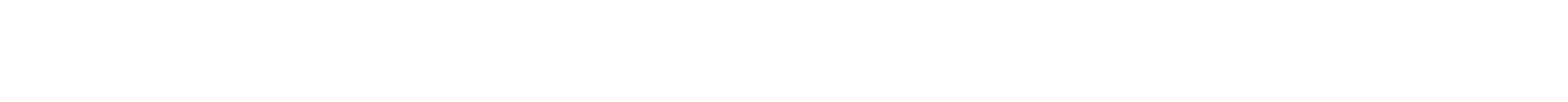 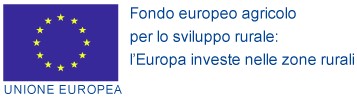 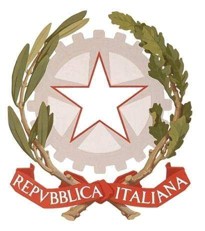 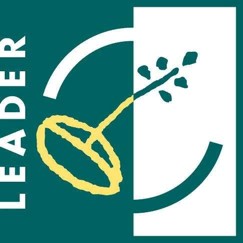 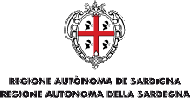 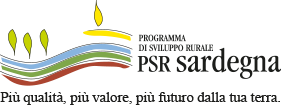 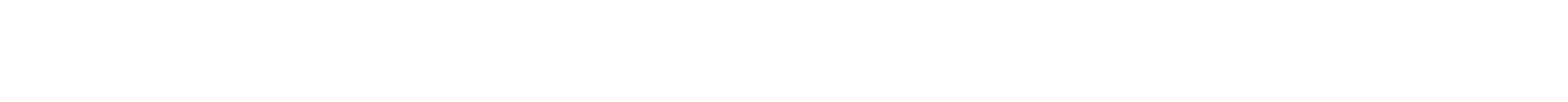 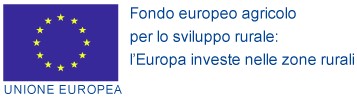 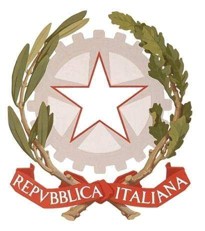 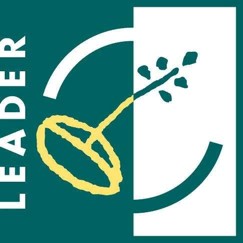 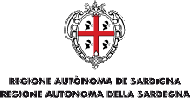 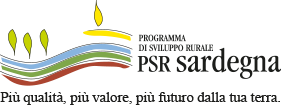 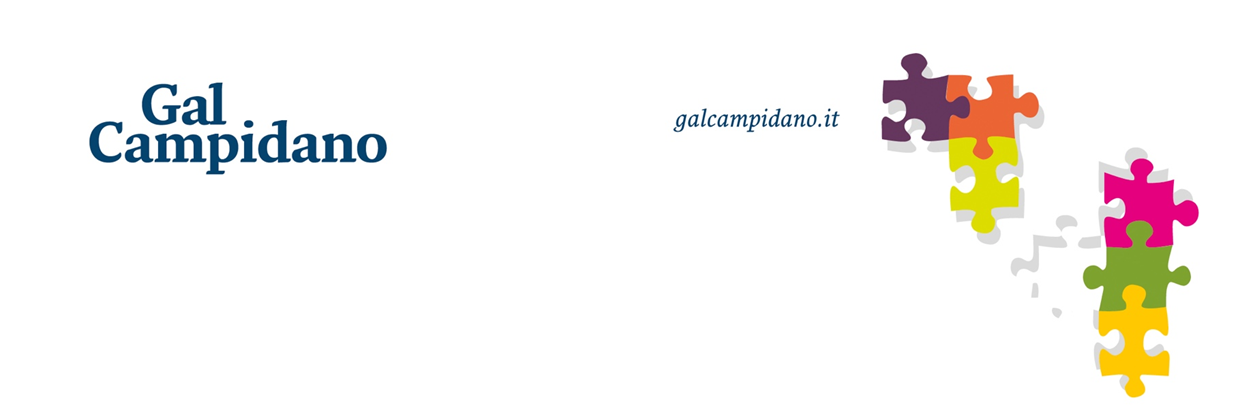 PROGRAMMA DI SVILUPPO RURALESARDEGNA 2014-2020Allegato AFORMULARIO DI PROGETTODATI AZIENDALIDati dell’impresaTipo di impresa (Barrare la/e casella/e relativa/e alla situazione in cui si trova l’impresa richiedente):Dati necessari per il calcolo della dimensione di impresa (Microimprese o piccola impresa)Periodo di riferimento ________________Dati anagrafici del richiedente (titolare / rappresentante legale)SETTORI DI DIVERSIFICAZIONECODICE ATECO a cui si riferisce l’intervento: ___________________2. DESCRIZIONE DELL’INTERVENTODescrivere sinteticamente l’intervento inquadrandolo rispetto al settore di diversificazione di riferimento, specificando le attività per le quali si intende sviluppare l’investimento, le modalità operative che si intendono adottare e il target dei potenziali fruitori. 3 COERENZA DELL’INTERVENTOIl bando finanzia lo sviluppo e potenziamento dell'attività extra-agricola delle aziende non agricole, mettendo le imprese nella condizione di strutturarsi per garantire la diffusione capillare sul territorio di servizi che integrano l’offerta. Ha quindi come obiettivo la realizzazione di investimenti strutturali (materiali e immateriali) al fine di incentivare la vitalità economica e sociale del territorio anche attraverso lo sviluppo di attività extra-agricole sia produttive che di servizio. Le attività previste sono finalizzate ad incentivare nelle suddette attività la produzione ed il consumo delle energie rinnovabili.3. LOCALIZZAZIONE DELL’INTERVENTORiportare I dati aziendali e i dati catastali della particella in cui ricade la sede operativa oggetto di intervento.Nel caso di localizzazione dell’intervento in una sede operativa aziendale sita in modo prevalente .MAX 15 righe (carattere Calibri 10 – interlinea singola)4. PREVISIONE DI SPESA 5. CRONOPROGRAMMA(Colorare il/i mese/i in cui si prevede di realizzare gli investimenti descritti, a partire dal primo mese di attività es. progettazione, acquisizione autorizzazioni, realizzazione investimenti/acquisti, collaudo). Tempi di realizzazione max 12 mesi (9 se vi sono solo investimenti materiali)Luogo e data  	Titolare/Legale rappresentanteDenominazione:Codice iscrizione CCIAA:Codici ATECO (da visura)Indirizzo (indicare sede legale eoperativa, se diversa):Comune:CAP:Provincia:Telefono:Email:PEC:Codice Fiscale:Partita IVA:Sito Web (se disponibile):☐Impresa autonoma☐Impresa associata☐Impresa collegataOccupati (ULA)Fatturato (*)Totale di bilancio (*)CognomeNomeData di nascita 	/ 	/_ 	Comune di nascitaProv.Residente in (via, piazza, viale)n.Comune diProv.Codice fiscaleTelefono:Email:PEC:SETTORI DI DIVERSIFICAZIONI (Barare con una X il settore di diversificazione coinvolto)Barrare con una X1Attività legate allo sviluppo del turismo rurale (ospitalità, servizi e attività connesse) connesse esclusivamente allo sviluppo e all’innovazione delle filiere e dei sistemi produttivi locali☐2Fornitura di servizi sociali compresa la costruzione, ricostruzione e/o ammodernamento dei locali e l'area per lo svolgimento delle attività (assistenza all'infanzia, assistenza agli anziani, assistenza sanitaria, cura per le persone disabili); ☐3Attività nell’ambito dei settori di diversificazione dello sviluppo rurale individuati dal Programma di Sviluppo Rurale 2014 – 2020:BioeconomiaAmbiente e green economyRiduzione degli impatti dei cambiamenti climatici sul territorioCreatività, cultura e turismo ruraleEnable local communityArtigianato innovativoServizi TICServizi sociali ad alta sostenibilità economica☐MAX 35 righe  (carattere Calibri 10 – interlinea singola)MAX 20 righe  (carattere Calibri 10 – interlinea singola)Tipologia di spesa prevista Descrizione sintetica (max 6 righe) investimentiCosto Totale(euro, Iva esclusa)A. Investimenti in infrastrutture per le energie rinnovabili B. investimenti in impianti per la generazione di energia elettricaC. Spese generali direttamente collegate alle spese di cui alle voci precedenti in percentuale non superiore al 10% degli investimenti ammessi a contributo) Totale InterventoAttivitàMesiMesiMesiMesiMesiMesiMesiMesiMesiMesiMesiMesiAttività123456789101112ProgettazioneAcquisizione autorizzazioniRealizzazione investimenti/acquistiCollaudo